…………………………………….. Bölüm Başkanlığına……………………………………. Programı ……………………….. numaralı öğrencisiyim. Kendi isteğimle kaydımın silinmesini istiyorum.Bilgilerinizi ve gereğini arz ederim.         …../…../…..                                                                                                                    Adı Soyadı                                                                                                                                 İmzaEk: Kayıt Silme BelgesiAdres:…………………………………………………..Telefon: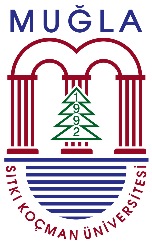 T.C.MUĞLA SITKI KOÇMAN ÜNİVERSİTESİYatağan  Meslek Yüksekokulu Müdürlüğü